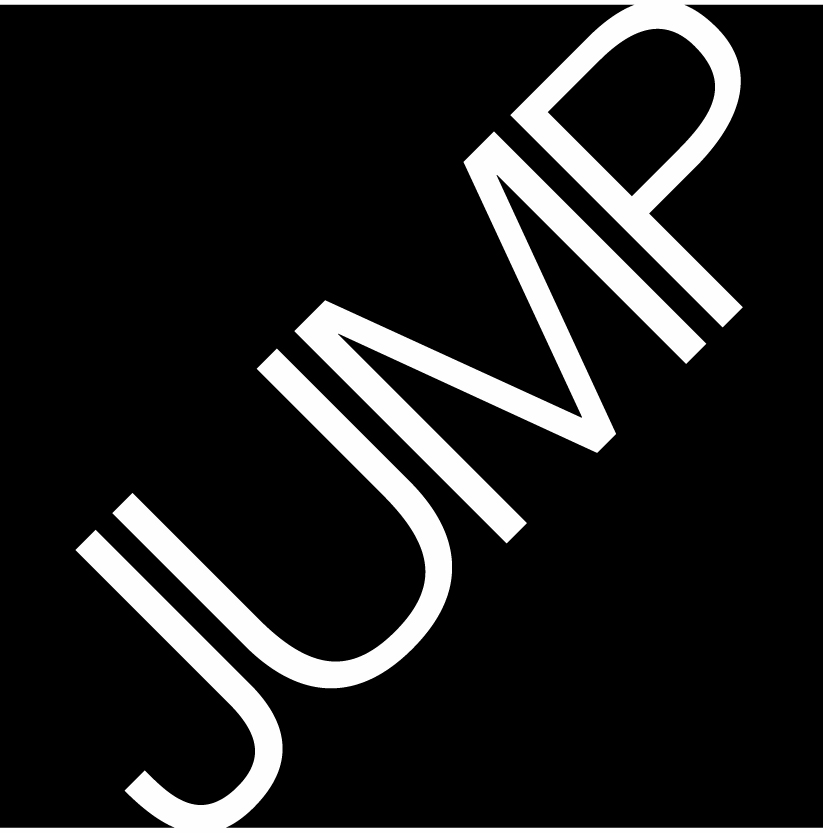 JUMP Food BagsPlease fill each food bag with the following items:2 (1-pound) bags white or brown rice2 cans tuna or 1 small jar peanut butter2 (1-pound) bags dried white or red beans or lentils 1 15 oz. can kidney or other beans 2 28-ounce or 4 15-ounce cans tomatoes 
(diced, crushed, or stewed)2 pounds dry pasta (plain or whole wheat)2 26-ounce jars pasta sauce1 box low sugar cereal, Cheerios preferredNote:  Store brands are less costly.Packing the bag: Please consider purchasing a reusable grocery bag ($1 at most supermarkets).  If these items are going into a paper bag,, please double-bag it with a plastic bag on the outside. Extra items: If you wish, please do! But please add only additional quantities of the items listed above. Do not add other items. If you are unable to fill a food bag, a money donation is most welcome, given to your food bag coordinator, Ellen Wollensack. Thank you for supporting JUMP and helping our low-income neighbors!Please return filled bags to the UU Thanksgiving service on Sunday, November 20